Blind Rehabilitation (ANRV)Deployment, Installation, Back-Out, and Rollback Guide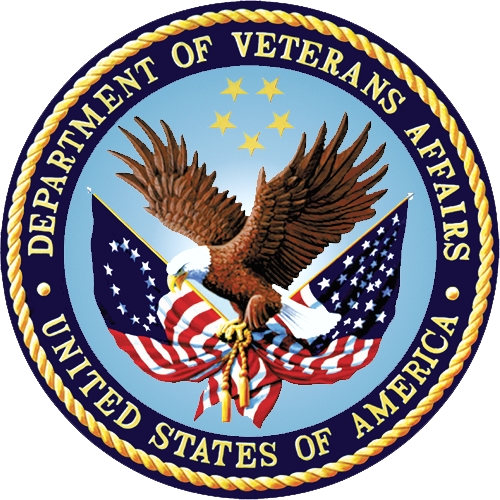 Version 5.1March 2024ANRV*5.1*11Department of Veterans Affairs (VA)Office of Information and Technology (OIT)Revision HistoryWhen updates occur, the Title Page lists the new revised date, and this page describes the changes. Bookmarks link the described content changes to its place within manual. There are no bookmarks for format updates. Page numbers change with each update; therefore, they are not included as a reference in the Revision History.  Artifact Rationale This document describes the Deployment, Installation, Back-out, and Rollback Plan for new products going into the VA Enterprise. The plan includes information about system support, issue tracking, escalation processes, and roles and responsibilities involved in all those activities. Its purpose is to provide clients, stakeholders, and support personnel with a smooth transition to the new product or software, and should be structured appropriately, to reflect particulars of these procedures at a single or at multiple locations.Table of Contents1.	Introduction	11.1.	Purpose	11.2.	Dependencies	11.3.	Constraints	12.	Roles and Responsibilities	13.	Deployment	23.1.	Timeline	23.2.	Site Readiness Assessment	23.2.1.	Deployment Topology (Targeted Architecture)	23.2.2.	Site Information (Locations, Deployment Recipients)	23.2.3.	Site Preparation	23.3.	Resources	33.3.1.	Facility Specifics	33.3.2.	Hardware	33.3.3.	Software	33.3.4.	Communications	34.	Patch Installation	34.1.	Pre-installation and System Requirements	34.2.	Platform Installation and Preparation	34.3.	Download and Extract Files	34.4.	Database Creation	34.5.	Installation Scripts	34.6.	VistA Installation Procedure	34.7.	Installation Verification Procedure	35.	WebLogic Installation	4Table 1: Deployment, Installation, Back-out, and Rollback Roles and Responsibilities	1IntroductionThis document describes how to deploy and install the Blind Rehabilitation patch ANRV*5.1*11 web application, as well as how to back-out the product and rollback to a previous version or data set. This is a VistA “Informational” patch.PurposeThe purpose of this plan is to provide a single, common document that describes how, when, where, and to whom the Blind Rehabilitation web application will be deployed and installed, as well as how it is to be backed out and rolled back, if necessary. The plan also identifies resources, communications plan, and rollout schedule. Specific instructions for installation, back-out, and rollback are included in this document. DependenciesThe Blind Rehabilitation web application requires that Identify and Access Management (IAM), Blind Single Sign-On Internal (SSOi) be provisioned for the application and that users of the application Link any of their existing VistA accounts with IAM’s Link My Account. ANRV*5.1*11 project is for installation on a fully patched Veterans Health Information Systems and Technology Architecture (VistA) system. ANRV*5.1*11 is a VistA “Informational” patch.ConstraintsThere are no constraints.Roles and ResponsibilitiesThe deployment, installation, back-out, and rollback roles and responsibilities are shown in Table 1.Table : Deployment, Installation, Back-out, and Rollback Roles and ResponsibilitiesDeployment The deployment is planned as a standard VistA National Patch Module (NPM) patch rollout. Once approval has been given to nationally release, ‘Informational’ patch ANRV*5.1*11 will be released from the NPM. ANRV*5.1*11 will be released as an ‘Emergency’ ‘Informational’ patch. There are no VistA software changes.. The deployment will take place on the BRS GUI/Web Server. Upon completion, the server version will be 5.1.5.5. Timeline The duration of deployment and installation is a two day emergency ‘Informational’ patch as mentioned above in the special note.  There is no changes to VistA.Site Readiness Assessment This section discusses the locations that will receive the ANRV*5.1*11 deployment. Deployment Topology (Targeted Architecture)ANRV*5.1*11 will be nationally released to all VAMCs and deployed on the BRS GUI/Web Server.Site Information (Locations, Deployment Recipients) The Initial Operating Capability (IOC) sites are:Battle Creek VA Medical CenterWest Palm Beach VA Medical CenterThe testing did not involve test site VistA software. Site Preparation The ANRV*5.1*11 will not require site preparation.ResourcesResources involved in the release of ANRV*5.1*11 are the assigned Application Coordinators and the project VistA development team.  The team will work in coordination with the test location testers.Facility SpecificsN/AHardware N/ASoftware No software instructions needed.Communications When ANRV*5.1*11 is released, the released-patch notification will be sent from the National Patch Module to all personnel who have subscribed to notifications for the Blind Rehabilitation Package..Patch InstallationPre-installation and System RequirementsANRV*5.1*11 “Informational” Patch has no VistA software components.Platform Installation and PreparationThis product is a VistA “Informational” patch. Sites are responsible for marking the patch as a “Non-Kids” patch using the Patch Monitor Patch Processing Menu. Download and Extract FilesN/ADatabase CreationN/AInstallation ScriptsN/AVistA Installation ProcedureStaff performing the installation of ANRV*5.1*11 patch will need access to FORUM. This patch is “Informational.”Installation Verification ProcedureN/AWebLogic InstallationReference the Blind Rehabilitation Centralized Server Installation/Implementation Guide, Section 12 Deployment of Compiled * .ear File.DateVersionDescription03/20245.1.11Updated version numbers through the document.3. Deployment – Removed last sentence and note and they do not pertain to new release3.1. Timeline – Removed last sentence3.2.2 Site Information (Locations, Deployment Recipients) - Updated test location4.9. Installation Verification Procedure – Removed content as it is not applicable4.10. System Configuration – Removed content as it is not applicable5.1.2. User Acceptance Testing – Updated POC information5.2. Back-Out Risks – Removed content as it is not applicable5.3. Authority for Back-Out – Updated entities that have the ability to initiate backout.6.6 Rollback Verification Procedure – Updated build number to roll back toTeamPhase / RoleTasksProject Manager DeploymentDetermine and document the roles and responsibilities of those involved in the deploymentSoftware Quality Assurance (SQA) Test SitesDeploymentTest for operational readinessProject Manager and Release ManagerDeploymentExecute deployment Individual VistA SitesInstallationPlan and schedule installation.This patch is “Informational”Release ManagerBack-outConfirm availability of back-out instructions and back-out strategy (what are the criteria that trigger a back-out) Sustainment TeamPost DeploymentHardware, Software and System Support